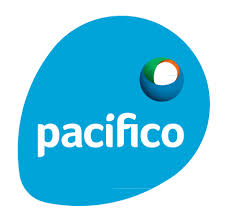 CAMPOS OBLIGATORIOSCAMPOS OBLIGATORIOSPÓLIZA:CONTRATANTE:ASEGURADO:VIGENCIA DEL ENDOSO:Del:    /    /                Al:    /     / TIPO DE ENDOSO (Ver relación de la Guía):MOTIVO DEL ENDOSORELACION DE UNIDADES (PLACA O MOTOR)DESCRIPCIÓN Y REQUISITOS INFORMATIVOS - CORREDOR